URZĄD GMINY W LINIEWIE
ul. Dworcowa 3, 83-420 Liniewo, www.liniewo.pl

Referat Gospodarki Komunalnej i Rozwoju, tel. (058) 687-85-24  fax:(058) 687- 85-22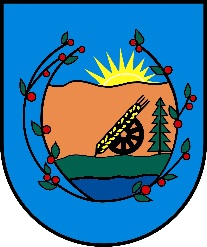 RGKiR.271.26/07/21						Liniewo, dnia 26.07.2021 r. Zapytanie ofertowe Zamawiający:Gmina LiniewoUl. Dworcowa 383-420 LiniewoNIP 591-15-67-501Tel.: 58 687-85-20, faks: 58 687-85-22e-mail: ug@liniewo.plwww.liniewo.plKierownikiem Zamawiającego w rozumieniu ustawy Prawo Zamówień Publicznych jest Wójt Gminy Liniewo.	Postępowanie o udzieleniu niniejszego zamówienia prowadzone jest do kwoty nie przekraczającej 130.000 złotych.Przedmiotem zamówienia jest dostawa 18 sztuk pomp KADOR 3f z zaworem żeliwnym i kablem nie krótszym niż 10 mb. Dopuszcza się zastosowanie urządzenia równoważnego pod warunkiem zapewnienia kompatybilności pracy z istniejącym układem. Propozycję cenową należy złożyć do 02.08.2021 r. w Biurze Podawczym Urzędu Gminy w Liniewie do godziny 12:30.Dopuszcza się złożenie oferty osobiście, pocztą, faksem 58 6878522, poprzez e-mail: komunalny@liniewo.plGwarancja 24 miesiące. Termin realizacji – do 30 dni od podpisania umowy.Termin płatności – 14 dni od dnia zakończenia dostawy.W razie jakichkolwiek pytań proszę dzwonić do Referatu Gospodarki Komunalnej i Rozwoju nr tel. 058 687-85-27.Otrzymuje:BIP,Tablica ogłoszeńa/a.Załącznik do oferty w przypadku zastosowania urządzenia równoważnego: Nazwa i/lub numer katalogowy urządzenia oferowanego przez Wykonawcę: ……………………….…………………………………Wymagania dodatkowe:Zamówienie obejmuje bezpłatną dostawę do siedziby Zamawiającego;Wraz z Urządzeniem Zamawiający powinien otrzymać instrukcję obsługi w języku polskim – składane wraz z ofertą;Menu urządzenia w języku polskim składane w języku polskim;Przedmiot zamówienia musi być nowy, kompletny i sprawny – jego zakup nie mógł być wcześniej finansowany choćby w części ze środków UE lub w ramach dotacji z krajowych środków publicznych;Okres gwarancji na dostarczany przedmiot będzie wynosił co najmniej 24 miesiące od dnia wydania przedmiotu zamówienia Zamawiającemu potwierdzonego pisemnym protokołem odbioru „bez zastrzeżeń”- karta gwarancyjna składana wraz z ofertąOferowane urządzenie będzie zgodnie z odpowiednimi normami i będzie posiadać Certyfikat CE – w języku polskim składane wraz z ofertąSerwis oferowanego urządzenia będzie realizowany przez producenta lub autoryzowanego partnera serwisowego producenta.…………………………………                                                                      ……………..…………………………           miejscowość i data                                            czytelny podpis osoby uprawnionej do                                  reprezentowania WykonawcyMinimalne wymagania (oferowane urządzenie/asortyment powinno spełniać nie gorsze wymagania niż określone poniżej)Wymaganie spełnione (TAK/NIE)UwagiPompa ściekowaNapięcie: 380V/50HzMoc: 1100WMaksymalna wysokość podnoszenia przy wydajności przepływu Q=0,7 Hmax=65m H20Wydajność przepływu Q=0,7l/sCiśnienie graniczne pompy Hgr=100mDługość przewodu zasilającego co najmniej 1,5 mPrzekrój przewodu ciśnieniowego G=1 ¼”